发展与知识产权委员会(CDIP)第十六届会议2015年11月9日至13日，日内瓦《知识产权商业化指南》内容提要美利坚合众国芝加哥Xomix Ltd首席执行官Gary N. Keller先生编拟1.	本文件载有《知识产权商业化指南》的内容提要，在“为各国机构建立创新及技术转让支持结构项目”(CDIP/3/INF/2)下编拟。该指南由Xomix Ltd(芝加哥，美利坚合众国)的首席执行官(CEO)Gary N. Keller先生撰稿。2.	请CDIP注意本文件中所载的信‍息。内容提要创新和知识产权是现代世界经济的经济驱动器。这些部门是经济增长和传播繁荣的强劲引擎，不仅在少数几个国家中，而且在世界各地。世界知识产权组织(WIPO)发展与知识产权委员会(CDIP)开展工作，以使创新有更多跨地域界限的合作。本指南用于满足CDIP作出的与“技术援助和能力建设”相关的主要建议中的一项。在2012年4月24日至26日于沙特阿拉伯利雅得举行的开幕会议期间，启动了《知识产权商业化指南》的制定，并随后在世界知识产权组织(WIPO)专利和技术部门PCT国际合作司高级顾问阿里·贾扎伊里的总体指导下进行了编拟。知识产权商业化是本指南的重点，同时强调了将学术发明向商业产品和初创公司转化。大学是新的知识和技术主要的和不断上升的来源之一，并且在技术创新、技术转让和来自研发活动的知识产权商业化方面发挥作用。该指南的设想是，作为发展中国家和新兴国家从发现想法和技术走向对其商业化的主要资源。知识产权的商业化(IP商业化)是从人的想法中赚钱。因此，此前一个想法是没有价值的，直到有人使之成为一个有形物体，并且其效用得到证实：其他人愿意付费使用、观看、阅读、认知或者听(到)该产品。我们将知识产权的商业化定义为持续不断的活动和行动，为想法、发明和创新提供保护、管理、评估、发展和价值创造，以将其落实在实践中。这些原型和落实的进程促使企业家、初创企业、现有的公司以及政府发展产品和服务，从而产生经济和社会利益。对来源于学术机构研究成果的技术的转化已经成为各种发明、产品和公司的源头，只要有大学研究和企业家。在知识产权的基础上把技术商业化为产品和将这些产品推向市场的公司需要持续不断的活动，以进一步完善、证明和改进这些发明。该信息和案例研究概要的目的是帮助指导开发研究成果，并为许可、初创或分拆的公司指引适当的路径。除了涉及技术及其相关的知识产权的任一方面的问题之外，支持大量公司发展的基础设施对于加快商业化率是很重要的。该指南详述了商业化大学发明、研究成果和技术诀窍的条件、程序和方法，以及使其获得成功的合作开发和资助程序。该指南由顾问、主要贡献者、审评人员和编辑人员组成的核心团队编拟。我们希望感谢所有支持这一知识和资源汇编的人，它是为了发展新的基础设施，并作为进一步传播WIPO所提供的资源的方式，以支持知识转让、技术改变，以及经济影响。[文件完]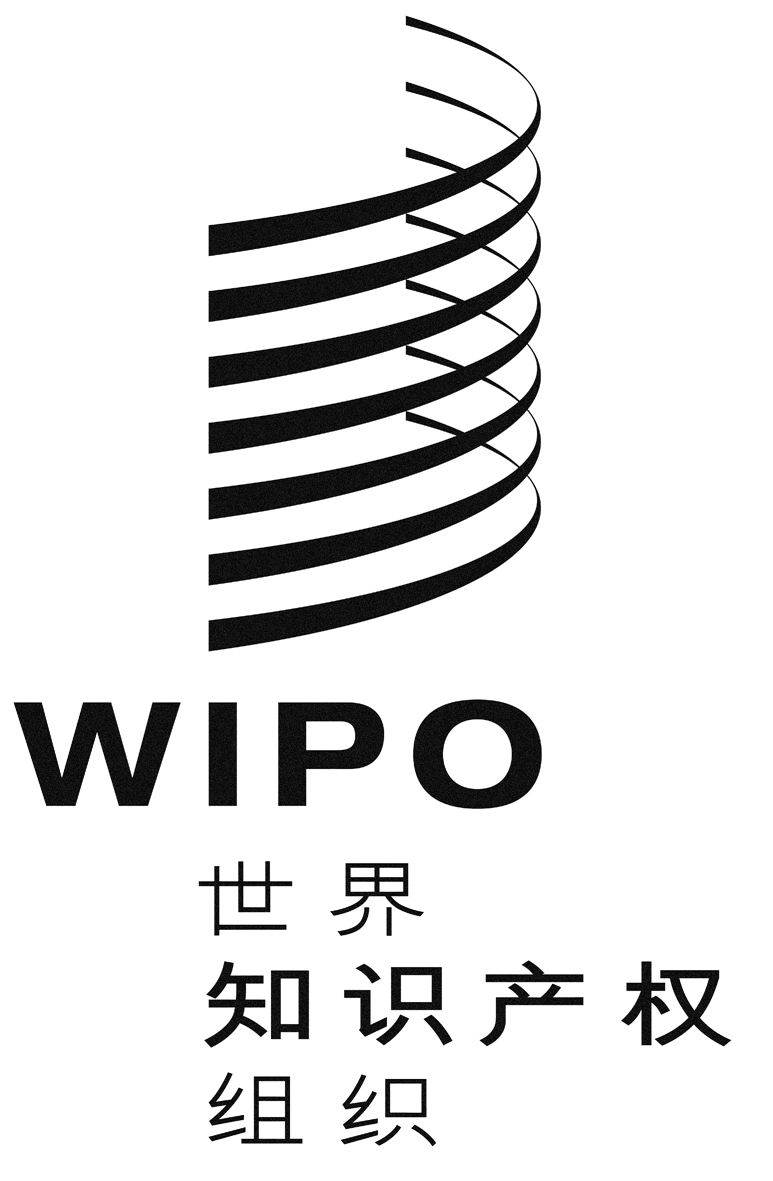 CCDIP/16/inf/4CDIP/16/inf/4CDIP/16/inf/4原 文：英文原 文：英文原 文：英文日 期：2015年9月30日  日 期：2015年9月30日  日 期：2015年9月30日  